3 Day Quality Management Training8:00 – 11:00 NCRC Testing11:00 – 12:00 Lunch on your ownDay 1 – Analog quality Management12:00 – 1:00 Film/Screen Image Receptors, Darkrooms, and Viewing ConditionsObjectives:
Students have the ability to:Explain the conditions for proper film and chemical storageDiscuss the factors affecting screen speedDescribe the different types of image resolutions1:00 – 2:00 Film ProcessingObjectives:
Students have the ability to:Describe the main differences between manual and automatic film processingDiscuss the functions of the develop and fixer solutions Explain the function of the six main systems of automatic film processors2:00 – 3:00 Processor Quality ControlObjectives:
Students have the ability to:Discuss the importance of a processor quality control program in diagnostic imagingIdentify and explain the main components of a processor quality control programDescribe sensitometric tests to monitor processor function and chemical activity performance3:00 – 3:55 Silver RecoveryObjectives:
Students have the ability to:Discuss the reasons for silver recovery in diagnostic imagingDescribe the methods of recovering silver from processing solutionsCompare the methods of recovering silver from film3:55 – 4:05 Break4:05 – 5:00 Quality Control of X-Ray Generators and Ancillary Radiographic EquipmentObjectives:
Students have the ability to:Contrast the differences between single-phase, three-phase, and high-frequency x-ray generatorsDiscuss the voltage ripple values for the three types of x-ray generatorsCalculate the power output rating for the three types of x-ray generatorsDescribe the performance tests for radiographic equipment5:00 – 6:00 Quality Control of Fluoroscopic EquipmentObjectives:
Students have the ability to:Describe the main components of a fluoroscopic systemDiscuss the various methods of monitoring fluoroscopic imagesDescribe the performance tests for fluoroscopic equipmentDay 2 Digital Quality Management and Modalities8:00 – 10:00 Digital and Advanced Imaging Equipment Objectives:
Students have the ability to:Discuss the methods of obtaining digital radiographsCompare and contrast the advantages/disadvantages of digital radiography versus film/screen radiographyDescribe the quality control procedures for evaluating digital radiographic systemsDescribe the quality control procedures for evaluating digital fluoroscopic systemsDiscuss the quality control procedures for various types of electronic display devicesDiscuss the basic quality control process for special procedures equipment9:55 – 10:05 Break10:05 – 12:00 Mammographic Quality StandardsObjectives: 
Students have the ability to:Compare and contrast dedicated mammographic equipment and conventional equipmentExplain the advantages of compression during mammographic proceduresDiscuss the image receptor systems currently used in mammographyContrast the basic differences between film/screen mammography and full field digital mammographyDescribe the quality control tasks relating to the radiologist and the medical physicistExplain the quality control duties of the mammographer on a daily, weekly, quarterly, and semiannual basisDiscuss the various components of a Food and Drug Administration/Mammography Quality Standards Act inspection12:00 – 1:00 Lunch on your own1:00 – 3:00 Mammographic Quality Standards (continued) – Objectives listed above3:00 – 4:00 Quality Control in Computed TomographyObjectives:
Students have the ability to:Differentiate between high and low-contrast resolutionDiscuss how basic quality control tests for computed tomography are conductedExplain the selection factors for quality control measurementsDiscuss the parameters under the technologist’s control that influence noise and spatial resolutionDay 3 Data Collection and Analysis – Prepping for the QM Registry8:00 – 9:00 Introduction to Quality ManagementObjectives:
Students have the ability to:Describe the need for quality management in diagnostic imagingContrast the differences between quality assurance, quality control, and quality managementDiscuss the five steps of a process9:00 – 9:55 Quality Management Tools and ProceduresObjectives:
Students have the ability to:Discuss the four main components of a quality management programDiscuss the components of a risk management programExplain the radiation safety protocols for patients and radiation personnel9:55 – 10:05 Break10:05 – 12:00 Outcomes Assessment of Radiographic ImagesObjectives:
Students have the ability to:Discuss the importance of a repeat analysis programDescribe artifacts that may appear on radiographic imagesDiscuss corrective actions required for elimination of the appearance of image artifactsContrast the differences between accuracy, sensitivity, and specificity12:00 – 1:00 Preparing for the QM Registry – Prepping for Clinicals, Projects, and the RegistryObjectives:
Students have the ability to:Discuss the clinical requirements of the QM registryDescribe various projects that will meet QM registry eligibility Discuss the layout of the QM registryThis workforce solution was funded by a grant awarded by the U.S. Department of Labor’s Employment and Training Administration. The solution was created by the grantee and does not necessarily reflect the official position of the U.S. Department of Labor. The Department of Labor makes no guarantees, warranties, or assurances of any kind, express or implied, with respect to such information, including any information on linked sites and including, but not limited to, accuracy of the information or its completeness, timeliness, usefulness, adequacy, continued availability, or ownership.  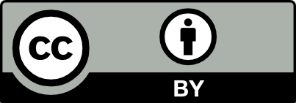 This work is licensed under the Creative Commons Attribution 4.0 International License. To view a copy of this license, visit http://creativecommons.org/licenses/by/4.0/. 